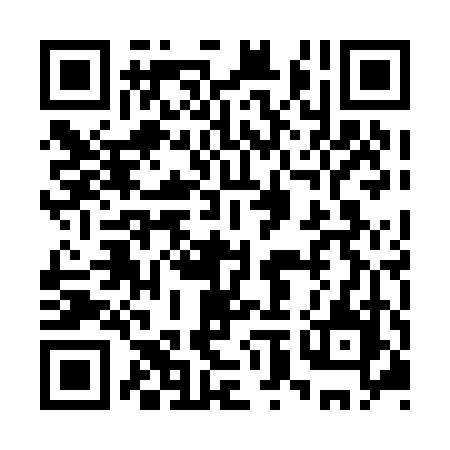 Prayer times for La Barriere-de-la-Chaine, Quebec, CanadaMon 1 Jul 2024 - Wed 31 Jul 2024High Latitude Method: Angle Based RulePrayer Calculation Method: Islamic Society of North AmericaAsar Calculation Method: HanafiPrayer times provided by https://www.salahtimes.comDateDayFajrSunriseDhuhrAsrMaghribIsha1Mon2:294:2812:306:008:3310:322Tue2:294:2812:316:008:3310:323Wed2:304:2912:316:008:3210:314Thu2:304:3012:316:008:3210:315Fri2:314:3112:316:008:3110:316Sat2:314:3112:316:008:3110:317Sun2:324:3212:316:008:3010:318Mon2:324:3312:325:598:3010:319Tue2:334:3412:325:598:2910:3010Wed2:334:3512:325:598:2810:3011Thu2:344:3612:325:588:2810:3012Fri2:344:3712:325:588:2710:2913Sat2:354:3812:325:588:2610:2914Sun2:354:3912:325:578:2510:2915Mon2:364:4012:325:578:2410:2816Tue2:374:4112:335:568:2410:2817Wed2:374:4212:335:568:2310:2718Thu2:384:4312:335:558:2210:2719Fri2:394:4412:335:558:2110:2520Sat2:414:4612:335:548:1910:2321Sun2:434:4712:335:548:1810:2122Mon2:454:4812:335:538:1710:1923Tue2:484:4912:335:528:1610:1724Wed2:504:5012:335:528:1510:1525Thu2:524:5212:335:518:1410:1326Fri2:544:5312:335:508:1210:1027Sat2:564:5412:335:498:1110:0828Sun2:594:5512:335:498:1010:0629Mon3:014:5712:335:488:0810:0430Tue3:034:5812:335:478:0710:0131Wed3:054:5912:335:468:059:59